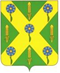 РОССИЙСКАЯ ФЕДЕРАЦИЯОРЛОВСКАЯ ОБЛАСТЬНОВОСИЛЬСКИЙ РАЙОННЫЙ СОВЕТ НАРОДНЫХ ДЕПУТАТОВРЕШЕНИЕ                  25 августа 2022 года                                              № 68 - РС            г. Новосиль Об исполнении бюджетаНовосильского района за 1 полугодие 2022 года	Руководствуясь статьей 264.6 Бюджетного кодекса Российской Федерации, Уставом муниципального образования «Новосильский район», Положением о бюджетном процессе в Новосильском районе (с учетом внесенных изменений), Новосильский районный Совет народных депутатов решил:      1.  Принять к сведению отчет об исполнении бюджета Новосильского района за 1 полугодие 2022 года  по доходам в сумме 90002,351 тыс. рублей, по расходам в сумме 90948,448 тыс. рублей, с превышением доходов  над расходами (профицит бюджета Новосильского района) в сумме 946,1 тыс. рублей и со следующими показателями:   1) доходов бюджета Новосильского района за 1 полугодие 2022  года  по кодам классификации доходов бюджетов согласно приложению 3 к настоящему решению.    2) расходов бюджета Новосильского района за 1 полугодие 2022  по разделам и подразделам классификации расходов бюджетов согласно приложению 4 к настоящему решению;    3) расходов бюджета Новосильского района за 1 полугодие 2022  по ведомственной структуре расходов бюджета Новосильского района согласно приложению 5 к настоящему решению;   4) источников финансирования дефицита бюджета Новосильского района за 1 полугодие 2022  по кодам классификации источников финансирования дефицитов бюджетов согласно приложению 1 к настоящему решению;   5) источников финансирования дефицита бюджета Новосильского района за 1 полугодие 2022  по кодам групп, подгрупп, статей, видов источников финансирования дефицитов бюджетов, классификации операций сектора государственного управления, относящихся к источникам финансирования дефицитов бюджетов, согласно приложению 2 к настоящему решению.       2. Принять к сведению отчет о расходовании средств резервного фонда администрации Новосильского района согласно приложению 11 к настоящему решению.       3. Опубликовать решение Новосильского районного Совета народных  депутатов на официальном сайте  Новосильского района.      4. Настоящее решение вступает в силу с момента опубликования.         Председатель  Новосильского  районного Совета народных депутатов                                       Д.П. Сигачев                                        